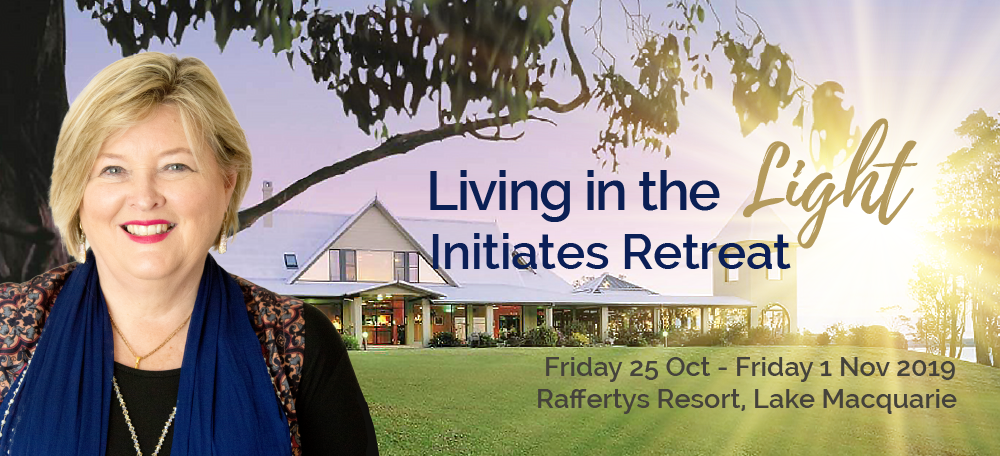 TIMETABLE(Please note timetable is subject to change according to Divine Program – any changes will be communicated to all participants in a timely manner)Friday, 25 October2:00pmCheck in for those who have booked retreat with accommodation. 5:00pm – 6:00pmRegistration for Retreat6:00pmOutdoor Welcome Ceremony and BlessingSaturday, 26 October7:00am – 8:30amMorning Session Pranayama, music and meditation8:30amMorning tea provided with snack, you may also want breakfast which can be purchased at the resort or self-cater9:30amExercise11:15am – 1:30pmInitiations/discourse/new directions/contemplation time1:30pmLunch2:15pm – 5:30pmSiesta/socialising/spa time/exercise5:30pmAfternoon tea6:00pm  – 7:30pmKirtan/groups/sweeping clinic7:30pm  Dinner – Self-cater or eat outSunday, 27 October7:30amFull Buffet Breakfast8:30amTravel to Cooranbong for Mission Day satsang and celebrationsLunch and dinner self -cateredReturn to Rafferty’s at your leisure after Mission Day CelebrationsMonday, 28 October7:00am – 8:30amMorning Session Pranayama, music and meditation8:30amMorning tea provided with snack, you may also want breakfast which can be purchased at the resort or self-cater9:30amExercise11:15am – 1:30pminitiations/discourse/new directions/contemplation time1:30pmLunch2:15pm – 5:30pmSiesta/excursion/socialising/spa time/exercise5.30pmAfternoon tea6:00pm – 7:30pmKirtan/groups/sweeping clinic7:30pm  Dinner – Self-cater or eat outTuesday, 29 October7:00am – 8:30amMorning Session Pranayama, music and meditation8:30amMorning tea provided with snack, you may also want breakfast which can be purchased at the resort or self-cater9:30amExercise11:15am – 1:30pmInitiations/discourse/new directions/contemplation time1:30pmLunch2:15pm – 5:30pmSiesta/excursion/socialising/spa time/exercise5:30pmAfternoon Tea6:00pm – 7:30pmKirtan/groups/sweeping clinic7:30pm  Dinner – Self-cater or eat outWednesday, 30 October7:00am – 8:30amMorning Session Pranayama, music and meditation8:30amMorning tea provided with snack, you may also want breakfast which can be purchased at the resort or self-cater9:30amExercise11:15am – 1:30pmInitiations/discourse/new directions/contemplation time1:30pmLunch2:15pm – 5:30pmSiesta/excursion/socialising/spa time/exercise5:30pmAfternoon Tea6:00pm – 7:30pmKirtan/groups/sweeping clinic7:30pm  Dinner – Self-cater or eat outThursday, 31 October7:00am – 8:30amMorning Session Pranayama, music and meditation8:30amMorning tea provided with snack, you may also want breakfast which can be purchased at the resort or self-cater9:30amExercise11:15am – 1:30pmInitiations/discourse/new directions/contemplation time1:30pmLunch2:15pm – 5:30pmSiesta/excursion/socialising/spa time/exercise5:30pmAfternoon Tea6:00pm – 7:30pmKirtan/groups/sweeping clinic7:30pm Dinner – Self-cater or eat outFriday, 1 November7:00am – 8:30amMorning Session Pranayama, music and meditation8:30amMorning tea provided with snack, you may also want breakfast which can be purchased at the resort or self-cater9:30amExercise or pack10:00amCheck out of accommodation11:15am – 1:30pmInitiations/discourse/new directions/contemplation time1:30pmLunch2:30pm – 4:00pmLast Session4:00pmAfternoon Tea and retreat close